Исполняющий обязанности главы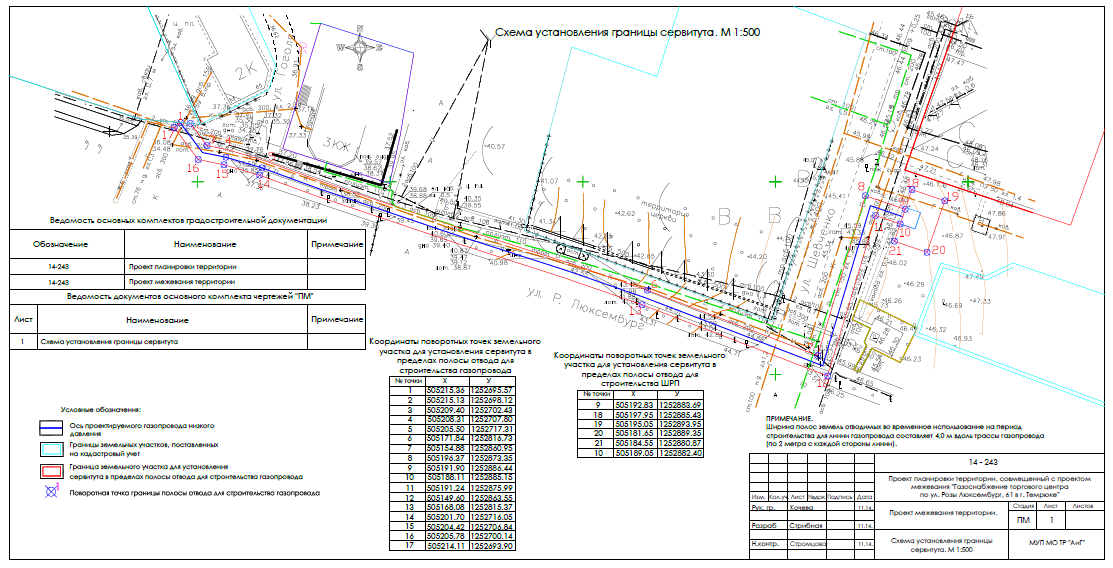 Темрюкского городского поселенияТемрюкского района                                                                                                 В.Д.Шабалин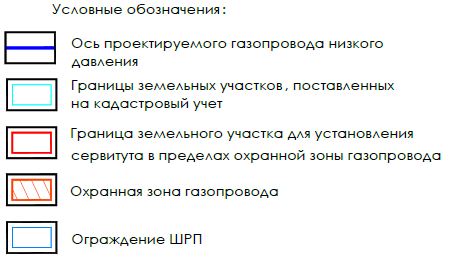 ПРИЛОЖЕНИЕ № 1УТВЕРЖДЕНпостановлением администрацииТемрюкского городского поселенияТемрюкского районаот 12.10.2015№  1090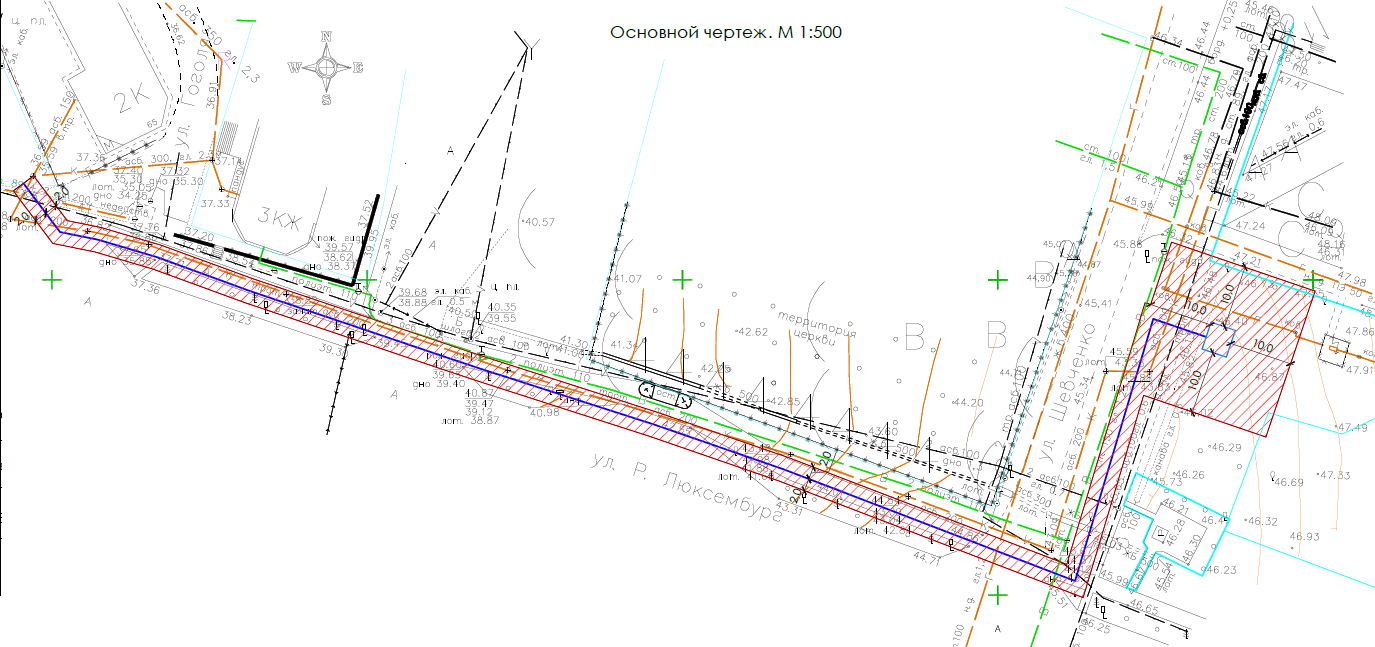 Основные технико-экономические показатели                                                                         Исполняющий обязанности главы                                                                         Темрюкского городского поселения                                                                         Темрюкского района                                                                  В.Д.ШабалинОсновные технико-экономические показатели                                                                         Исполняющий обязанности главы                                                                         Темрюкского городского поселения                                                                         Темрюкского района                                                                  В.Д.ШабалинПРИЛОЖЕНИЕ № 2УТВЕРЖДЕНпостановлением администрацииТемрюкского городского поселенияТемрюкского районаот 12.10.2015 №  1090